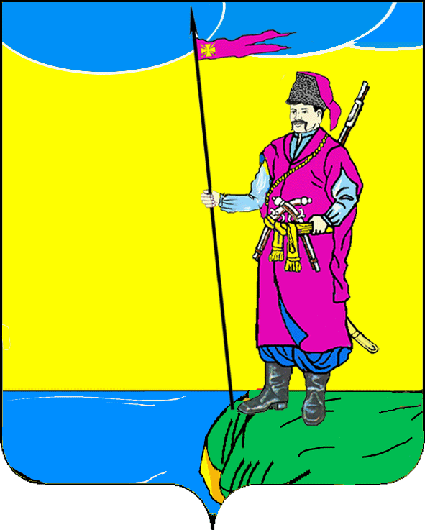  АДМИНИСТРАЦИЯ ПЛАСТУНОВСКОГО СЕЛЬСКОГО ПОСЕЛЕНИЯ ДИНСКОГО РАЙОНАПОСТАНОВЛЕНИЕот  15.02.2019										№  23станица ПластуновскаяОб утверждении Положения об особенностях направления работников администрации Пластуновского сельского поселения Динского района в служебные командировкиВ соответствии со статьей 168 Трудового кодекса Российской Федерации, постановлением Правительства РФ от 13.10.2008 № 749 «Об особенностях направления работников в служебные командировки», в целях упорядочения возмещения расходов, связанных со служебными командировками на территории Российской Федерации и на территории иностранных государств, лицам, замещающим муниципальные должности, должности муниципальной службы и должности, не являющиеся муниципальными должностями и должностями муниципальной службы в администрации Пластуновского сельского поселения, руководствуясь Уставом Пластуновского сельского поселения Динского района, постановляю:1. Утвердить Положение «Об особенностях направления работников администрации Пластуновского сельского поселения Динского района в служебные командировки», согласно приложению.2. Общему отделу администрации Пластуновского сельского поселения Динского района (Маликов) разместить настоящее постановление на официальном сайте администрации Пластуновского сельского поселения Динского района в сети «Интернет» в разделе «Документы», подразделе «Обнародование».Контроль за выполнением настоящего постановления оставляю за собой.Постановление вступает в силу со дня его подписания.Глава Пластуновскогосельского поселения Динского района									С.К.ОлейникЛИСТ СОГЛАСОВАНИЯк постановлению администрации Пластуновского сельского поселенияДинского района от _________________	№_____Об утверждении Положения об особенностях направления работников администрации Пластуновского сельского поселения Динского района в служебные командировкиПроект внесен:Общим отделом администрацииПластуновского сельскогоПоселения Динского районаНачальник отдела							Ю.И.Петренко«___»_______________2019 годаСоставитель проекта:Ведущий специалист общего отделаадминистрации Пластуновскогосельского поселения» 							О.Ю.Лавриненко«___»_______________2019 годаПроект согласован:Начальник финансового отделаадминистрации Пластуновскогосельского поселения 							С.М.Алексеева«___»_______________2019 годаПриложениек постановлению главы администрации Пластуновского сельского поселения Динского районаот «15»февраля 2019 г. № 23Положение об особенностях направления работников администрации Пластуновского сельского поселения Динского района в служебные командировкиОбщие положения1.1.	Настоящее Положение устанавливает порядок оформления и организации служебных командировок работников администрации Пластуновского сельского поселения Динского района (далее – Администрация) на территории Российской Федерации и за ее пределами.1.2.	Служебной командировкой считается поездка работников Администрации для выполнения служебного поручения вне своего рабочего места на установленный работодателем срок.1.3. В служебные командировки могут быть направлены глава администрации, муниципальные служащие и иные работники, состоящие в трудовых отношениях с главой администрации Пластуновского сельского поселения Динского района (далее – работодатель).1.4.	В командировку не могут направляться: беременные сотрудницы (ст. 259 ТК РФ), работники в период действия ученического договора, если командировки не связаны с ученичеством (абз. 3 ст. 203 ТК РФ), а также несовершеннолетние работники (ст. 268 ТК РФ).1.5.	В командировки направляются только при наличии их письменного согласия следующие категории сотрудников компании: - женщины с детьми возрастом до 3 лет;- матери и отцы, воспитывающие без супруга (супруги) детей в возрасте до 5 лет;- работники с детьми-инвалидами;- сотрудники, ухаживающие за больными членами их семей в соответствии с медицинским заключением (ст. 259 ТК РФ);- опекуны и попечители несовершеннолетних (ст. 264 ТК РФ).1.6.	Основными задачами служебных командировок является решение определенных руководством задач производственно-хозяйственной, финансовой и иной деятельности Администрации.1.7.	Не признаются служебными командировками:- поездки работников, должностные обязанности которых предполагают разъездной характер работы;- поездки в местность, откуда работник может ежедневно возвращаться к месту жительства;- выезды по личным вопросам; - поступление на учебу и обучение на заочных отделениях образовательных учреждений высшего и дополнительного профессионального образования.1.8.	 Местом постоянной работы следует считать место расположения работодателя, адрес Администрации, указанный в трудовом договоре.2. Оформление служебных командировок2.1.	Отправка работника в командировку производится после оформления письменного решения главы администрации (распоряжение). 2.2.	Распоряжение главы администрации о выезде в служебную командировку является для работника обязательным. Отказ работника от поездки в командировку без уважительных причин является нарушением трудовой дисциплины.3. Сроки служебных командировок3.1.	Срок командировки определяется главой администрации с учетом объема, сложности и других особенностей служебного поручения.3.2.	Срок нахождения в месте выполнения служебного задания определяется по проездным документам, представляемым работником по возвращении из служебной командировки. В случае проезда работника к месту командирования или обратно к месту работы на служебном транспорте, транспорте, находящегося в собственности у работника, фактический срок пребывания в месте командирования указывается в служебной записке. Служебную записку работник по возвращении из командировки представляет работодателю одновременно с отчетными документами, подтверждающими использование указанного транспорта для проезда к месту командирования и обратно (путевой лист, счета, квитанции, кассовые чеки и иные документы, подтверждающие маршрут следования транспорта).3.3.	За командированным работником сохраняется место работы (должность) и средний заработок за время командировки, в том числе за время пребывания в пути, включая время вынужденной остановки.3.4. Работнику, работающему по совместительству, при командировании сохраняется средний заработок у того работодателя, который направил его в командировку. В случае направления такого работника в командировку одновременно по основной работе и работе, выполняемой на условиях совместительства, средний заработок у обоих работодателей, а возмещаемые расходы по командированию распределяются между командирующими работодателями по соглашению между ними.3.5.	Днем выезда в командировку считается дата отправления транспортного средства (поезда, самолета, автобуса или др.) от места постоянной работы командированного, а днем приезда — дата прибытия транспортного средства в место постоянной работы. При отправлении транспортного средства до 24 часов включительно днем отъезда в командировку считаются текущие сутки, а с 00 часов и позднее — последующие сутки.	В случае если станция, пристань или аэропорт находятся за чертой населенного пункта, учитывается время, необходимое для проезда до станции, пристани или аэропорта.	Аналогично определяется день приезда работника к месту постоянной работы. 	Вопрос о явке работника на работу в день выезда в командировку и в день приезда из командировки решается по договоренности с работодателем.3.6.	На работника, находящегося в командировке, распространяется режим рабочего времени компании, в которую он командирован.4. Командировочные расходы4.1.	Работнику, при возвращении из служебной командировки на основании отчета о произведенных расходах и прилагаемых к нему документов производится возмещение расходов, связанных со служебной командировкой (перечисление сумм командировочных расходов на банковскую зарплатную карту) в пределах сумм, причитающихся на оплату расходов по проезду, найму жилого помещения и дополнительных расходов, связанных с проживанием вне места постоянного жительства (суточные), согласно настоящему Положению.  4.2. По согласованию с работодателем работнику, при направлении его в служебную командировку перед отъездом в служебную командировку может быть выдан денежный аванс (перечисление сумм командировочных расходов на банковскую зарплатную карту) в пределах сумм, причитающихся на оплату расходов по проезду, найму жилого помещения и дополнительных расходов, связанных с проживанием вне места постоянного жительства (суточные).  4.3.	 Работнику, направленному в служебную командировку, как внутри России, так и за ее пределы, возмещаются следующие виды расходов:а) транспортные расходы (на проезд до места назначения и обратно), но не выше стоимости проезда:- железнодорожным транспортом, в купейном вагоне скорого фирменного поезда;- водным транспортом, в каюте V группы морского судна регулярных транспортных линий с комплексным обслуживанием пассажиров, в каюте II категории речного судна всех линий сообщений, в каюте I категории судна паромной переправы;- воздушным транспортом, в салоне экономического класса;- автомобильным транспортом, в автотранспортном средстве общего пользования (кроме такси);б) по найму жилого помещения;в) суточные;г) фактически произведенные с разрешения работодателя и документально подтвержденные расходы:- сборы за услуги аэропортов, комиссионные сборы;- на проезд в аэропорт или на вокзал в местах отправления, назначения или пересадок;- на провоз багажа.4.4. Работнику при направлении его в командировку на территорию иностранного государства дополнительно возмещаются:а) расходы на оформление заграничного паспорта, визы и других выездных документов;б) обязательные консульские и аэродромные сборы;в) сборы за право въезда или транзита автомобильного транспорта;г) расходы на оформление обязательной медицинской страховки;д) иные обязательные платежи и сборы.4.5. При отсутствии проездных билетов возмещение оплаты не производится. 4.6. Расходы по проезду к месту командировки и обратно включают страховые платежи по государственному обязательному страхованию пассажиров на транспорте, оплату услуг по предварительной продаже проездных билетов, расходы на пользование в поездах постельными принадлежностями.4.7. Расходы по проезду к месту командировки на территории Российской Федерации и обратно, к месту постоянной работы и по проезду из одного населенного пункта в другой, если работник командирован в несколько организаций, расположенных в разных населенных пунктах, включают расходы по проезду транспортом общего пользования соответственно к станции, пристани, аэропорту и от станции, пристани, аэропорта, если они находятся за чертой населенного пункта, при наличии документов (билетов), подтверждающих эти расходы, а также оплату услуг по оформлению проездных документов и предоставлению в поездах постельных принадлежностей.4.8. За время задержки в пути без уважительных причин работнику не выплачиваются заработная плата и суточные, а также не возмещаются расходы по найму жилого помещения и другие расходы.4.9. Расходы по бронированию и найму жилого помещения на территории Российской Федерации возмещаются работникам (кроме тех случаев, когда им предоставляется бесплатное жилое помещение) в размере фактических расходов, подтвержденных соответствующими документами по следующим нормам:а) лицам, замещающим муниципальные должности (глава администрации - не более стоимости двухкомнатного номера;б) муниципальным служащим и иным работникам – не более стоимости однокомнатного (одноместного) номера.4.10. В случае если в населенном пункте отсутствует гостиница, работнику предоставляется иное отдельное жилое помещение, либо аналогичное жилое помещение в ближайшем населенном пункте с гарантированным транспортным обеспечением от места проживания до места командирования и обратно.4.11. При отсутствии подтверждающих документов по бронированию и найму жилого помещения возмещение расходов не производится.4.12.	Для командировок по территории России суточные устанавливаются в размере 500 руб., в пределах Краснодарского края -300 руб., за пределами России — в сумме 2 500 руб.4.13. В случаях, когда условия проживания в гостинице предусматривают организацию трех разового питания командированного работника - возмещение суточных ему не производится.4.14. Дополнительные расходы, связанные с проживанием вне места жительства (суточные), возмещаются работнику за каждый день нахождения в командировке, включая выходные и нерабочие праздничные дни, а также за дни нахождения в пути, с учетом положений, предусмотренных настоящим Положением.4.15. За время нахождения в пути работника, направляемого в командировку за пределы территории Российской Федерации, суточные выплачиваются:- при проезде по территории Российской Федерации – в порядке и размерах, которые предусмотрены настоящим Положением для командировок в пределах территории Российской Федерации;- при проезде по территории иностранного государства – в порядке и размерах, которые предусмотрены настоящим Положением для командировок на территории иностранных государств.4.16. При следовании работника с территории Российской Федерации дата пересечения государственной границы Российской Федерации включается в дни, за которые суточные выплачиваются в иностранной валюте, а при следовании на территорию Российской Федерации дата пересечения государственной границы Российской Федерации включается в дни, за которые суточные выплачиваются в рублях.4.17. Даты пересечения государственной границы Российской Федерации и на территорию Российской Федерации определяются по отметкам пограничных органов в паспорте.4.18. При командировании в местность, откуда работник, исходя из условий транспортного сообщения и характера выполняемой в командировке работы, имеет возможность ежедневно возвращаться к месту постоянного жительства, суточные не выплачиваются.Вопрос о целесообразности ежедневного возвращения работника из места командирования к месту постоянного жительства в каждом конкретном случае решается работодателем с учетом дальности расстояния, условий транспортного сообщения, характера выполняемого задания, а также необходимости создания работнику условий для отдыха.4.19. Возмещение расходов на перевозку багажа весом свыше установленных транспортными предприятиями предельных норм не производится.5. Порядок представления отчетности по служебной командировке5.1.	В течение 3 рабочих дней со дня возвращения из служебной командировки работник обязан представить работодателю авансовый отчет об израсходованных им суммах.Вместе с авансовым отчетом передаются оригиналы документов, подтверждающих размер произведенных расходов. При зарубежных командировках к отчету прилагается ксерокопия отметок в загранпаспорте.5.2.	К авансовому отчету прилагаются следующие документы (при их наличии):- документы, подтверждающие расходы по найму жилого помещения;- документы, подтверждающие уплату сборов за услуги аэропортов, иных комиссионных сборов;- документы, подтверждающие расходы на проезд до места назначения и обратно, если указанные расходы производились работником лично;- документы, подтверждающие расходы на проезд в аэропорт, на вокзал в местах отправления, назначения или пересадок, на провоз багажа;- документы, подтверждающие расходы по получению загранпаспорта и виз, если указанные действия не производились компанией;- документы, подтверждающие расходы, связанные с обменом наличной валюты или чека в банке на наличную иностранную валюту.5.3.	Остаток денежных средств, свыше суммы, использованной согласно авансовому отчету, подлежит возвращению работником в кассу в той валюте, в которой был выдан аванс, не позднее 3 рабочих дней после возвращения из командировки.Начальник общего отдела						Ю.И.Петренко